Euroopa kutseoskuste nädal 2019Tehnoloogiasaavutused ja teaduse areng kujundavad viisi, kuidas me elame, töötame ning mängime. Uue tehnoloogia jaoks on vaja uusi oskusi ja selliste oskustega tööjõudu. Kutseharidus ja -õpe on ülioluline, et vähendada oskuste nappust ning anda igas vanuses inimestele 21. sajandi oskused, mida nad vajavad tänapäeva elu pakutavate võimaluste ärakasutamiseks.Kutseharidus ja -õpe on ka tõestatud viis, kuidas pääseda tööturule – näiteks 2018. aastal leidis endale üsna pea pärast lõpetamist töö 76% kutsehariduses ja -õppes osalenutest.Euroopa kutseoskuste nädal on Euroopa Komisjoni algatus, millega väärtustatakse kutseharidust ja -õpet. Selle eesmärk on näidata, et iga inimene on andekas ning et kutseharidus ja -õpe pakuvad inimestele vajalikke praktilisi oskusi, teadmisi ja pädevusi, et olla edukas tööturul ja kogu ühiskonnas. Meie tunnuslause on „Avasta oma anne!“ ning selle aasta teema on „Kutseharidus ja -õpe KÕIGILE – elukestvad oskused“. Seega keskendutakse eeskätt kutsehariduse ja -õppe kaasavatele ning elukestvatele tahkudele.Üritustega, mis toimuvad kõikjal Euroopas nii kohalikul, piirkondlikul kui ka riiklikul tasandil, näidatakse tohutuid võimalusi, mida kutseharidus ja -õpe pakuvad noortele, täiskasvanutele, ettevõtetele, kutsehariduse ja -õppe pakkujatele ning muudele sidusrühmadele. Käesolev neljas kutseoskuste nädal toimub 14.–18. oktoobrini 2019 Helsingis. Kuid ELi liikmesriikides, EMP riikides ja ELi kandidaatriikides toimuvad seonduvad üritused ja tegevused aasta ringi.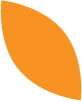  Lööge kaasa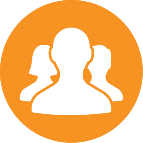 SotsiaalmeediaKasutage sotsiaalmeediat, et levitada üritusega seotud sõnumeidPostitage fotosid või videoid, mille olete üritusel teinud, või ürituse põhisõnumeid, kasutades teemaviiteid #EUVocationalSkills ja #DiscoverYourTalentHoidke pilk peal Euroopa kutseoskuste nädala sotsiaalmeediakanalitel ja suhelge nende kaudu: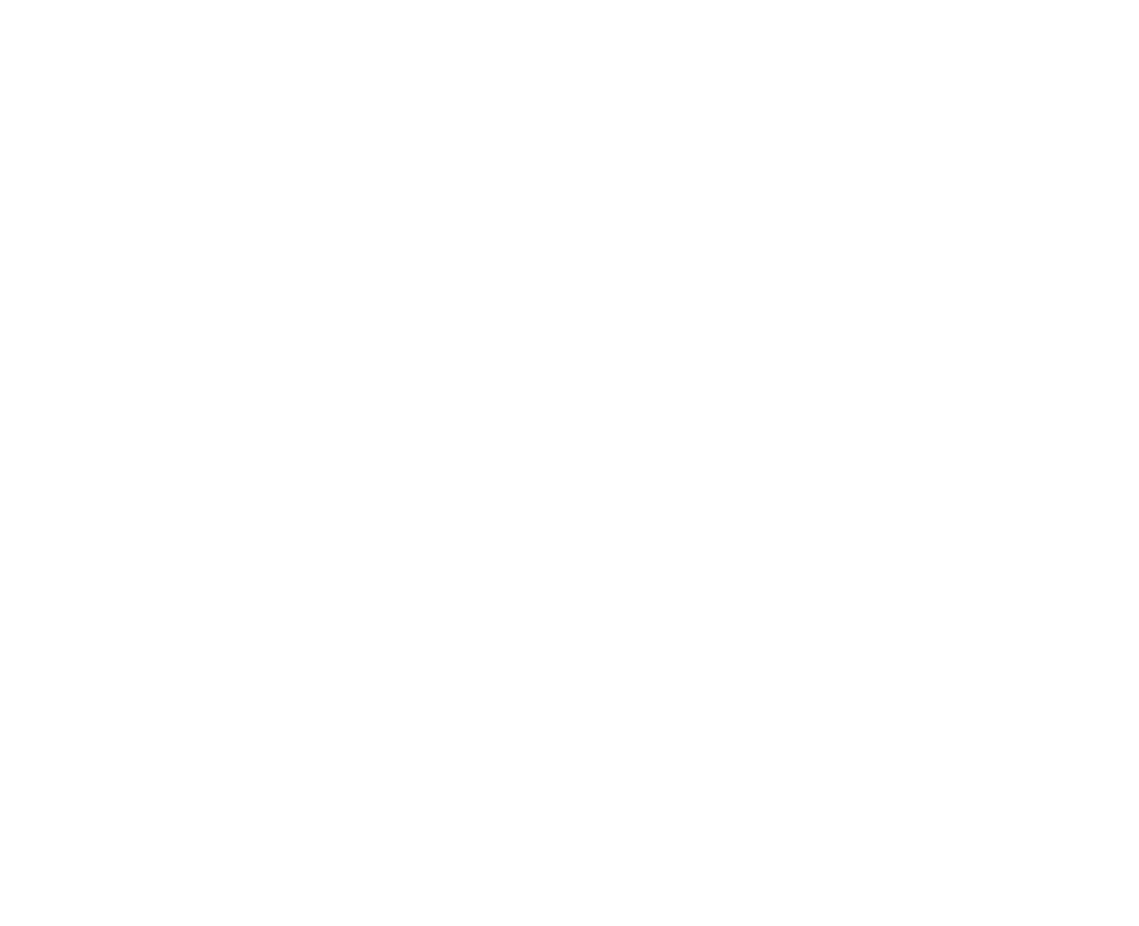 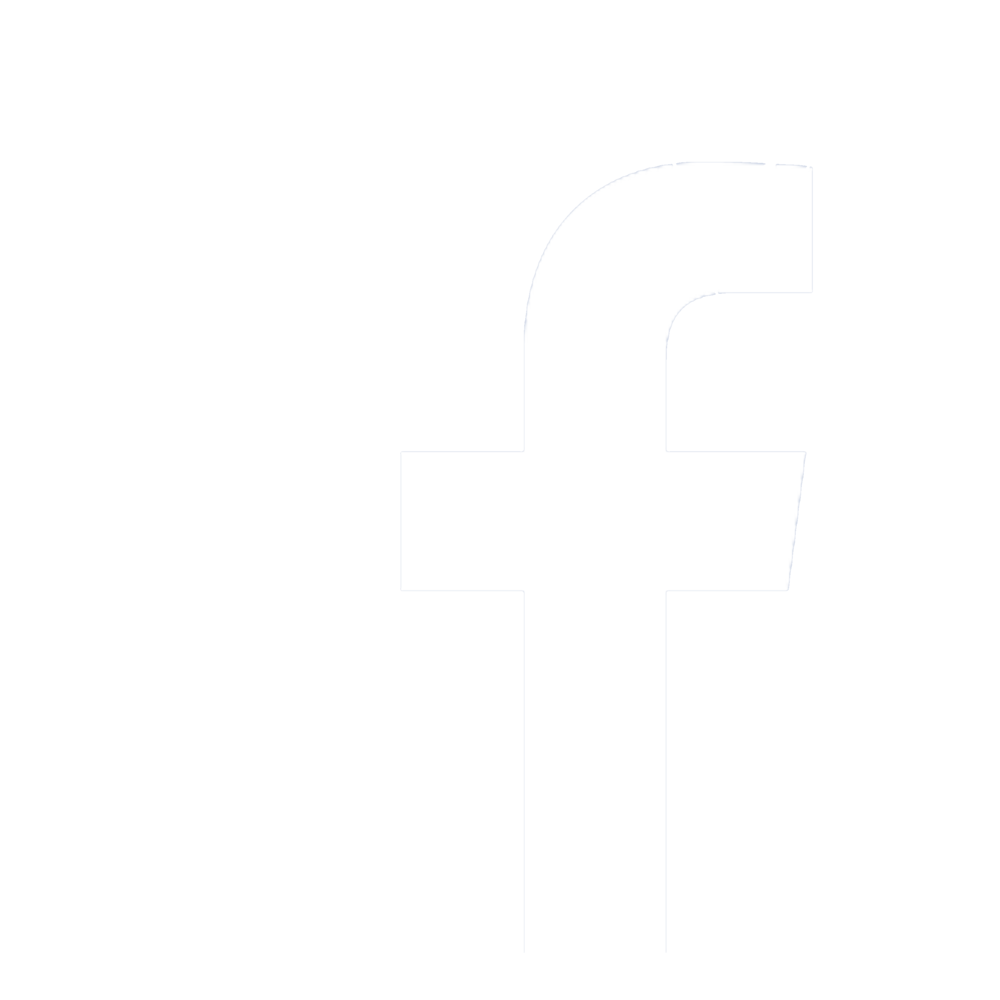 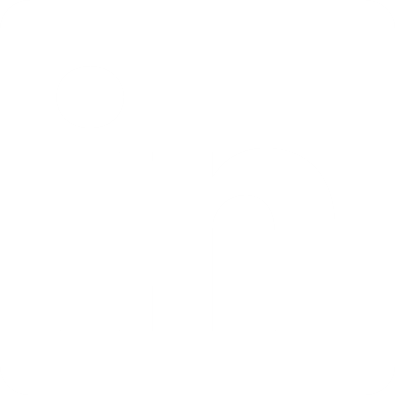 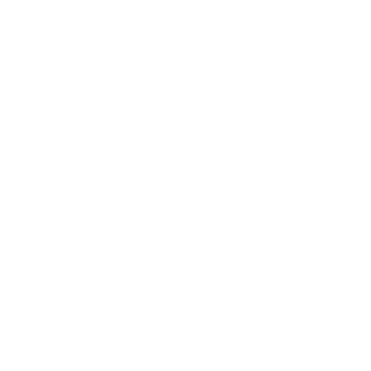 Tehke ürituste otseülekandeid, kasutades rakendusi Snapchat ja Facebook Live, või Instagrami lugusid.Jutustage oma luguEuroopa Komisjon sooviks kuulda teie kutsehariduse ja -õppega seotud kogemustest, et koostada lugude kogumik innustamaks teisi. Need võivad olla kas teie enda kogemused või ürituse/tegevusega seotud kogemused.Jagage oma lugu siin.https://ec.europa.eu/social/vocational-skills-week/share-your-story_etValitud lugusid jagatakse kõikide ELi kanalite kaudu. Miks just kutseharidus ja -õpe?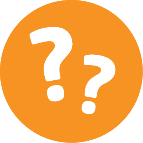 Avastage oma potentsiaalAvastage oma erakordne anne kutsehariduse ja -õppe kaudu. Kutseharidus ja -õpe pakub hulgaliselt võimalusi ja eeliseid ning võib sageli avada uusi, ootamatuid tulevikuväljavaateid.Väärtuslikud kvalifikatsioonidKutseharidus ja -õpe, mille käigus omandatakse tööandjate jaoks väärtuslik ja eri valdkondades tunnustatav kvalifikatsioon, annab õppijatele konkurentsieelise, parandades nende tööalast konkurentsivõimet ning tagades kvaliteetse töökoha.Võimalused täiskasvanud õppijateleOn olemas hulk võimalusi, mis aitavad täiskasvanud õppijatel leida huvitava ja proovilepaneva töö. Elukestev õpe aitab parandada tööalast konkurentsivõimet, arendab teie isiklikke oskusi ja parandab teie sotsiaalseid võimalusi.Oskused, mida te saate KASUTADAKutsehariduse ja -õppe võimalustes võetakse arvesse tööturu vajadusi – nende kaudu saab vähendada oskuste nappust ja kaotada kitsaskohti. Praegu napib ELis märkimisväärselt oskusi tervishoiu- ja sotsiaalhoolekande, IT- ja kõrgtehnoloogilise tootmise valdkonnas. Varustades kandidaadid neis valdkondades oskustega, suurendatakse nende tööalast konkurentsivõimet, ent ühtlasi hoogustatakse laiemat majanduskasvu.Seepärast võite kindlad olla, et oskused, mille te kutsehariduses ja -õppes osalemisel omandate, on väärtuslikud nii teile isiklikult kui ka teie kutsealal. Võtke meiega ühendust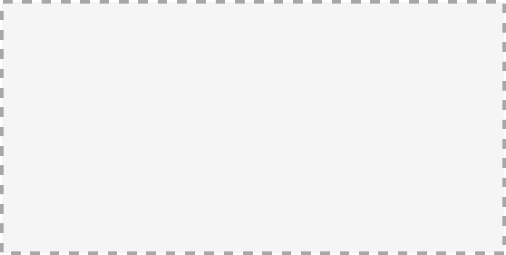 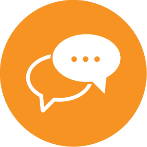 Veebisait: [www.eventwebsite.com]E-post: info@eventemail.eu]Telefon: [00353 00 000 00]Twitter: [@eventtwitter #eventhashtag]Facebook: [@eventfacebook]Teave Euroopa kutseoskuste nädala kampaania kohtaVeebisait: https://ec.europa.eu/social/vocational-skills-week/E-post: info@vocationalskillsweek.euTelefon: +44 (0)207 444 4264Twitter: @EU_social, @EuropeanYouthEU, #EUVocationalSkills, #DiscoverYourTalentFacebook: @socialeurope, @EuropeanYouthEU